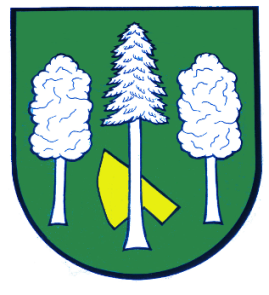 Hlášení ze dne 09. 02. 20231) Základní a mateřská škola Daskabát srdečně zve všechny děti, rodiče, prarodiče a přátelé na Maškarní karneval, který se koná v sobotu 11. 02. 2023 od 15:00 hodin v sále na hřišti v Daskabátě.2) Agrospol Velká Bystřice oznamuje všem zájemcům, že je možné se přihlásit na brigádnickou výpomoc při jarních pracích na chmelnici. Jde o zapichování drátků a navinování chmele. Více informací se dozvíte na webových stránkách www.agrospol.cz.3) V sobotu 11. 02. 2023 se ve společenském sále Základní školy Velký Újezd koná MYSLIVECKÝ PLES. Můžete se těšit na zvěřinové speciality a bohatou tombolu. Vstupenky v ceně 100 Kč lze zakoupit na podatelně úřadu městyse.4) V pondělí 13. 02. 2023 a v úterý 14. 02. 2023 budou zaměstnanci ČEZ Distribuce provádět pravidelné odečty elektroměrů na Vašich odběrných místech. Žádají Vás o umožnění volného a bezpečného přístupu k elektroměru.